https://doi.org/10.1128/mbio.01456-15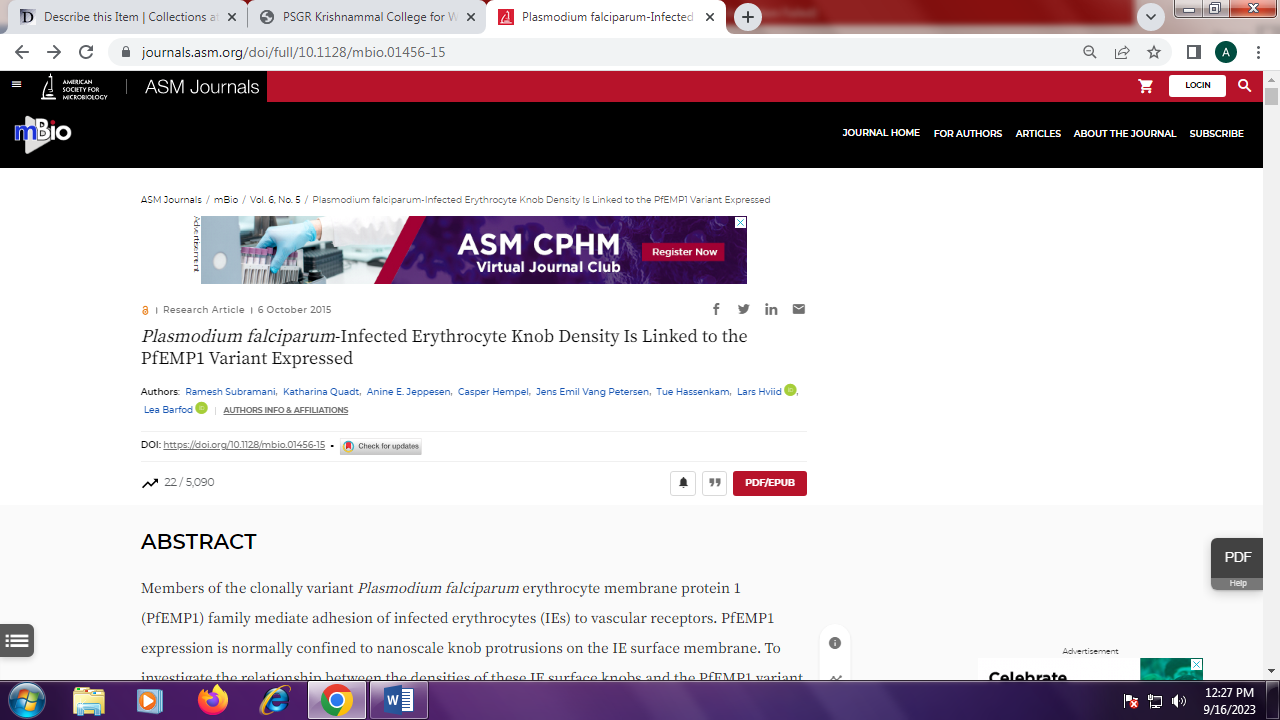 